«Многогранники»Заполните таблицу по образцу, приведенному в  строке:Ответьте  на  вопросы:Какое  минимальное  число  граней  может  иметь призма?Какие  плоские  фигуры  могут  быть  гранями  многогранников,  перечисленных  выше в таблице?Охарактеризуйте  взаимное  расположение  граней   многогранников:  куба,  параллелепипеда,  призмы.Может  ли  основанием  наклонного  параллелепипеда  быть  прямоугольник?Докажите,  что  все  диагонали  прямоугольного  параллелепипеда  имеют  равные  длины.Проанализируйте   следующую  таблицу:Решите  задачи:Длина  диагонали  куба  а  дм. Вычислите площадь боковой  поверхности куба.В  правильной  треугольной  призме  все  ребра  равны.  Площадь  боковой  поверхности  равна 75 см2.  Найдите длину ребра  призмы и площадь полной поверхности.В основании правильной четырехугольной призмы лежит квадрат со стороной 4 см. Диагональ призмы образует с плоскостью основания угол 60°. Найдите: 1) диагональ основания призмы; 2) диагональ призмы; 3) высоту призмы; 4) площадь боковой поверхности призмы; 5) площадь полной поверхности призмы; 6) объем призмы.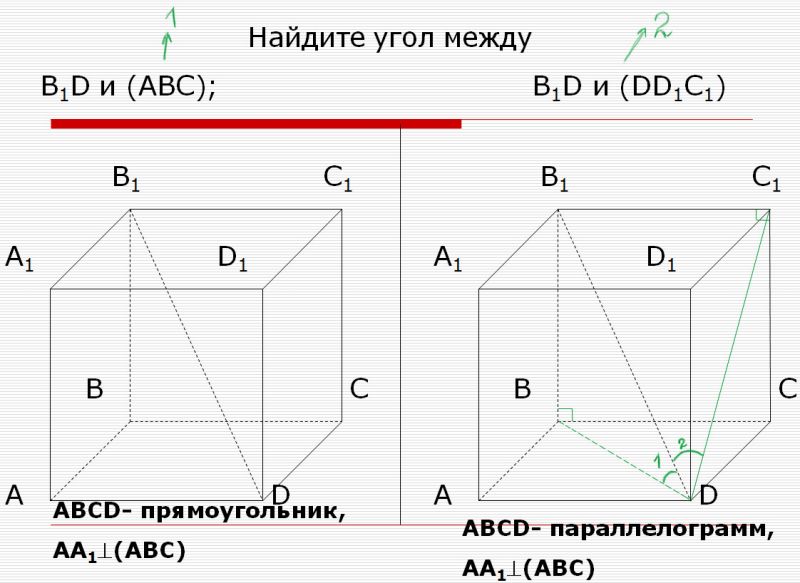 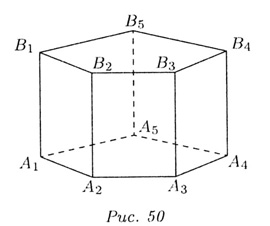 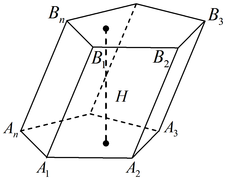 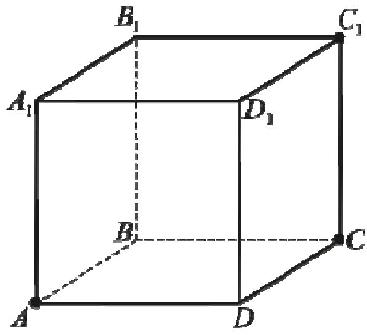 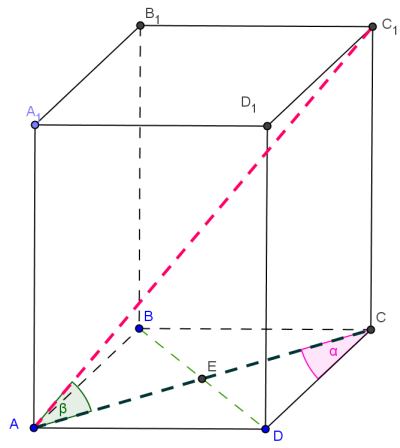 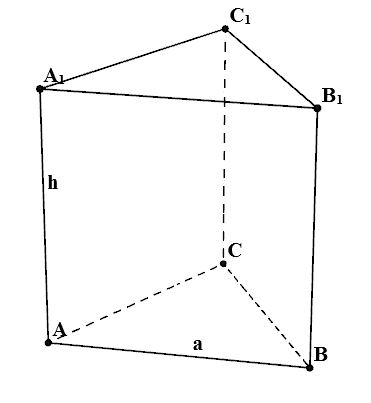 Определяемые понятияРодовые понятияВидовые  признакиПризмаМногогранникПараллельность  оснований  многоугольников; боковые грани – параллелограммы.ПараллелепипедПрямой  параллелепипедПрямоугольный параллелепипедКубМногогранникиОбозначенияПлощадь  поверхностипризма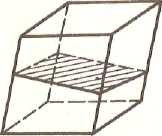 P -  периметр  перпендикулярного сечения,l – длина бокового ребраПрямоугольный            параллелепипед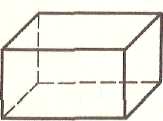 a, b, c  -  измерения параллелепипеда